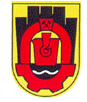                                                                                                            Сертифицирана по ISO 9001: 2015        2300  Перник  ,  пл. ”Св. Иван Рилски ” 1А ; тел: 076 / 602 933; факс: 076 / 603 890ОБРАЗЕЦ № 5ЦЕНОВО Предложениеот ................................................................................................................................................ (наименование на участника)и подписано от ........................................................................................................................ (трите имена)в качеството му на ...................................................................................................................(на длъжност)с ЕИК/БУЛСТАТ/ЕГН/друга индивидуализация на участника или подизпълнителя (когато е приложимо): .............................................................................................................УВАЖАЕМИ ДАМИ И ГОСПОДА,С настоящото Ви представяме нашата ценова оферта за участие в обявената от Вас  процедура за възлагане на обществена поръчка с предмет: „Изготвяне оценка на съответствието на инвестиционните проекти, упражняване на строителен надзор на обект Инженеринг за ремонт на тротоарна настилка на ул. "Софийско шосе", град Перник“.Предлагаме да изпълним предмета на обществената поръчка, съобразно условията на документацията за участие, за цена от: Обща цена за изпълнение    	       ………………… лева без ДДС(словом: …………………………………………………………………….…..)лева без ДДСВ това число:II. Обща цена за изпълнение		           	       …………………… лева с ДДС(словом: ……………………………………………………………………………….…..)лева с ДДСПредложената от нас цена включва всички разходи за цялостното, точно качествено и срочно изпълнение на поръчката, в съответствие с нормите и нормативите, действащи в Република България. Цените са посочени в български лева. Декларирам, че предложените от нас цени са определени при пълно съответствие с условията от документацията по процедурата и включват всички разходи по изпълнение на предмета на поръчката, и др., нужни за качественото изпълнение на договора, включително възнаграждения на екипа, осигуровки, осигуряване на материали, техника и механизация и др., свързани с изпълнението на поръчката, както и такси, печалби, застраховки и всички други присъщи разходи за осъществяване на дейността.Дата: ..............................                                      ПОДПИС И ПЕЧАТ: ................................						      	 [име и фамилия]                                                                                            		  [качество на представляващия участника]№ДейностСтойност лв. без ДДС1.Разходи за изготвяне на доклад за оценка на съответствието на инвестиционните проекти.2.Разходи за  осъществяване на строителен надзор по време на изпълнение СМР на обекта.ОБЩО: